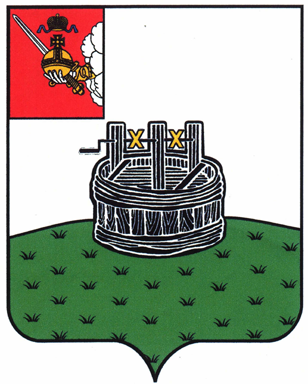 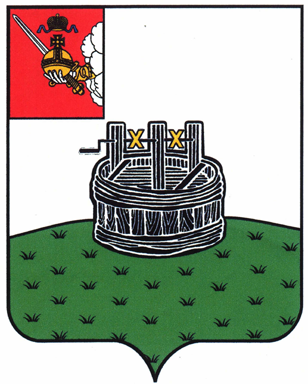 АДМИНИСТРАЦИЯ ГРЯЗОВЕЦКОГО МУНИЦИПАЛЬНОГО ОКРУГАП О С Т А Н О В Л Е Н И Е                                г. Грязовец  О представлении гражданами, претендующими на замещение должностей руководителей муниципальных учреждений, и руководителями муниципальных учреждений сведений о доходах, об имуществе и обязательствах имущественного характера, проверке достоверности и полноты представленных сведенийВ соответствии с Трудовым кодексом Российской Федерации, Федеральным законом от 29.12.2012 № 280-ФЗ «О внесении изменений в отдельные законодательные акты Российской Федерации в части создания прозрачного механизма оплаты труда руководителей государственных (муниципальных) учреждений и представления руководителями этих учреждений сведений о доходах, об имуществе и обязательствах имущественного характера», статьей 8 Федерального закона от 25.12.2008 № 273-ФЗ «О противодействии коррупции»Администрация Грязовецкого муниципального округа ПОСТАНОВЛЯЕТ:1. Утвердить Положение о представлении гражданами, претендующими                         на замещение должностей руководителей муниципальных учреждений, и руководителями муниципальных учреждений сведений о доходах, об имуществе и обязательствах имущественного характера, согласно приложению 1 к настоящему постановлению.2. Утвердить Положение о проверке достоверности и полноты сведений, представляемых гражданами, претендующими на замещение должностей руководителей муниципальных учреждений, и руководителями муниципальных учреждений, согласно приложению 2 к настоящему постановлению.3. Признать утратившим силу постановление администрации Грязовецкого муниципального района от 24.01.2013 № 18 «О представлении гражданами, претендующими на замещение должностей руководителей муниципальных учреждений, и руководителями муниципальных учреждений сведений о доходах,                    об имуществе и обязательствах имущественного характера, проверке достоверности и полноты представленных сведений»4. Настоящее постановление вступает в силу со дня его подписания, подлежит официальному опубликованию и размещению на официальном сайте Грязовецкого муниципального округа в информационно - телекоммуникационной сети «Интернет».Глава Грязовецкого муниципального округа                                              С.А. ФёкличевУТВЕРЖДЕНО постановлением администрацииГрязовецкого муниципального округа от 13.07.2023 № 1569(Приложение 1)Положение о предоставлении гражданами, претендующими на замещение должностей руководителей муниципальных учреждений, и руководителями муниципальных учреждений сведений о доходах, об имуществе и обязательствах имущественного характера (далее - Положение)1. Настоящим Положением определяется порядок представления гражданами, претендующими на замещение должностей руководителей муниципальных учреждений, и руководителями муниципальных учреждений сведений о полученных ими            доходах, об имуществе, принадлежащем им на праве собственности, и об их обязательствах имущественного характера, а также сведений о доходах супруги (супруга) и несовершеннолетних детей, об имуществе, принадлежащем им на праве собственности, и об их обязательствах имущественного характера (далее - сведения о доходах, об имуществе и обязательствах имущественного характера).2. Обязанность представлять сведения о доходах, об имуществе и обязательствах имущественного характера в соответствии с федеральным законодательством возлагается на граждан, претендующих замещать должности руководителей муниципальных учреждений и  граждан, замещающих такие должности.3. Сведения о доходах, об имуществе и обязательствах имущественного характера представляются по утвержденной Президентом Российской Федерации форме справки:а) гражданами - при назначении на должности руководителей муниципальных учреждений;б) руководителями муниципальных учреждений, - ежегодно не позднее 30 апреля года, следующего за отчетным.4. Гражданин при назначении на должность руководителя муниципального учреждения представляет:а) сведения о своих доходах, полученных от всех источников (включая доходы по прежнему месту работы или месту замещения выборной должности, пенсии, пособия, иные выплаты) за календарный год, предшествующий году подачи документов для замещения должности руководителя муниципального учреждения, а также сведения об имуществе, принадлежащем ему на праве собственности, и о своих обязательствах имущественного характера по состоянию на первое число месяца, предшествующего месяцу подачи документов для замещения должности руководителя муниципального учреждения (на отчетную дату);б) сведения о доходах супруги (супруга) и несовершеннолетних детей, полученных от всех источников (включая заработную плату, пенсии, пособия, иные выплаты) за календарный год, предшествующий году подачи гражданином документов для замещения должности муниципальной службы, а также сведения об имуществе, принадлежащем им на праве собственности, и об их обязательствах имущественного характера по состоянию на первое число месяца, предшествующее месяцу подачи гражданином документов для замещения должности муниципальной службы (на отчетную дату).5. Руководитель муниципального учреждения представляет ежегодно:а) сведения о своих доходах, полученных за отчетный период (с 1 января по 31 декабря) от всех источников (включая денежное содержание, пенсии, пособия, иные выплаты), а также сведения об имуществе, принадлежащем ему на праве собственности, и о своих обязательствах имущественного характера по состоянию на конец отчетного периода;б) сведения о доходах супруги (супруга) и несовершеннолетних детей, полученных за отчетный период (с 1 января по 31 декабря) от всех источников (включая заработную плату, пенсии, пособия, иные выплаты), а также сведения об имуществе, принадлежащем им на праве собственности, и об их обязательствах имущественного характера по состоянию на конец отчетного периода.6. Сведения о доходах, об имуществе и обязательствах имущественного характера представляются:руководителями муниципальных учреждений, в отношении которых администрация Грязовецкого муниципального округа выступает учредителем, - в отдел организационной и кадровой работы;руководителями муниципальных учреждений, в отношении которых учредителями выступают Управление финансов администрации Грязовецкого муниципального округа Вологодской области, Управление образования и молодежной политики Грязовецкого муниципального округа Вологодской области и Грязовецкое территориальное управление администрации Грязовецкого муниципального округа Вологодской области - в соответствующую кадровую службу.7. В случае если гражданин, претендующий на должность руководителя муниципального учреждения или руководитель муниципального учреждения, обнаружили, что в представленных ими сведениях о доходах, об имуществе и обязательствах имущественного характера не отражены или не полностью отражены какие-либо сведения либо имеются ошибки, они вправе представить уточненные сведения в порядке, установленном настоящим Положением.Уточненные сведения, представленные после истечения срока, указанного                   в подпункте «б» пункта 3 настоящего Положения, не считаются представленными                 с нарушением срока.8. Сведения о доходах, об имуществе и обязательствах имущественного характера представляются по утвержденной Президентом Российской Федерации форме справки, заполненной с использованием специального программного обеспечения «Справки БК», размещенной на официальном сайте Президента Российской Федерации, ссылка на который также размещается на официальном сайте Грязовецкого                муниципального округа в информационно-телекоммуникационной сети «Интернет»9. Проверка достоверности сведений осуществляется по решению учредителя муниципального учреждения или лица, которому такие полномочия предоставлены учредителем.10. Сведения о доходах, об имуществе и обязательствах имущественного характера, представляемые в соответствии с настоящим Положением, являются сведениями конфиденциального характера, если федеральным законом они не отнесены к сведениям, составляющим государственную тайну.11. Сведения о доходах, об имуществе и обязательствах имущественного характера муниципального служащего, его супруги (супруга) и несовершеннолетних детей в соответствии с порядком, утвержденным Указом Президента Российской                Федерации от 8 июля 2013 г. № 613, размещаются на официальном сайте Грязовецкого муниципального округа, а в случае отсутствия этих сведений на официальном                 сайте - предоставляются общероссийским средствам массовой информации                          для опубликования по их запросам.12. Муниципальные служащие и специалисты муниципальных учреждений,                   в должностные обязанности которых входит работа со сведениями о доходах,                       об имуществе и обязательствах имущественного характера, виновные в их разглашении или использовании в целях, не предусмотренных законодательством Российской Федерации, несут ответственность в соответствии с законодательством Российской Федерации.13. Сведения о доходах, об имуществе и обязательствах имущественного характера, представленные в соответствии с настоящим Положением гражданином, претендующим на должность руководителя муниципального учреждения или руководителем муниципального учреждения, и информация о результатах проверки достоверности и полноты этих сведений приобщаются к личному делу руководителя муниципального учреждения.В случае если гражданин, претендующий на должность руководителя муниципального учреждения, представивший справки о своих доходах, об имуществе и обязательствах имущественного характера, а также о доходах, об имуществе и обязательствах имущественного характера своих супруги (супруга) и несовершеннолетних детей, не был назначен на должность руководителя муниципального учреждения, справки возвращаются ему по его письменному заявлению вместе с другими документами.14. В случае непредставления или представления заведомо ложных сведений о доходах, об имуществе и обязательствах имущественного характера гражданин не может быть назначен на должность руководителя муниципального учреждения, а руководитель муниципального учреждения освобождается от должности или подвергается иным видам дисциплинарной ответственности в соответствии с законодательством Российской Федерации.УТВЕРЖДЕНО постановлением администрацииГрязовецкого муниципального округа от 13.07.2023 № 1569(Приложение 2)Положение о проверке достоверности и полноты сведений, представляемых гражданами, претендующими на замещение должностей руководителей муниципальных учреждений, и руководителями муниципальных учреждений (далее – Положение)1. Настоящим Положением определяется порядок осуществления проверки достоверности и полноты сведений о доходах, об имуществе и обязательствах имущественного характера, представляемых гражданами, претендующими                          на замещение должностей руководителей муниципальных учреждений и руководителями муниципальных учреждений.2. Проверка представленных сведений осуществляется по решению учредителя муниципального учреждения или лица, которому такие полномочия предоставлены учредителем.3. Проверка по решению Учредителя или лица, которому такие полномочия предоставлены учредителем осуществляется отделом организационной и кадровой работы, в отношении руководителей учредителем учреждений которых выступает администрация Грязовецкого муниципального округа и кадровые службы,                                в отношении руководителей учредителем учреждений которых выступают Управление финансов администрации Грязовецкого муниципального округа Вологодской области, Управление образования и молодежной политики Грязовецкого муниципального округа Вологодской области и Грязовецкое территориальное управление администрации Грязовецкого муниципального округа Вологодской области (далее – кадровая служба):а) достоверности и полноты сведений о доходах, об имуществе и обязательствах имущественного характера, представляемых гражданами, претендующими на замещение должностей руководителей муниципальных учреждений;б) достоверности и полноты сведений о доходах, об имуществе и обязательствах имущественного характера, представляемых руководителями муниципальных учреждений.4. Основанием для осуществления проверки является информация, представленная в письменном виде в установленном порядке:- правоохранительными органами, иными государственными органами, органами местного самоуправления и их должностными лицами;- политическими партиями;- общественными объединениями;- средствами массовой информации.5. Информация анонимного характера не может служить основанием                       для проведения проверки.6. Проверка осуществляется в срок, не превышающий 60 дней со дня принятия решения о ее проведении. Срок проверки может быть продлен до 90 дней учредителем муниципального учреждения или лица, которому такие полномочия предоставлены учредителем.7. Кадровая служба осуществляет проверку самостоятельно и (или) путем направления запроса в органы, осуществляющие оперативно-розыскную деятельность.8. При осуществлении проверки, кадровая служба вправе:8.1. Проводить беседу с гражданином, претендующим на замещение должности руководителя муниципального учреждения, руководителем муниципального учреждения.8.2. Изучать представленные гражданином, претендующим на замещение должности руководителя муниципального учреждения, руководителем муниципального учреждения, сведения о доходах, об имуществе и обязательствах имущественного характера.8.3. Получать от гражданина, претендующего на замещение должности руководителя муниципального учреждения, руководителя муниципального учреждения пояснения по представленным им сведениям о доходах, об имуществе и обязательствах имущественного характера.8.4. Осуществлять анализ сведений, представленных гражданином, претендующим на замещение должности руководителя муниципального учреждения, руководителем муниципального учреждения в соответствии с законодательством Российской Федерации о противодействии коррупции.9. В запросе, предусмотренном в пункте 7 настоящего Положения, указываются следующие сведения:- наименование органа (организации), в который направляется запрос;- нормативный правовой акт, на основании которого направляется запрос;- фамилия, имя, отчество, дата и место рождения, место регистрации, жительства и (или) пребывания, должность и место работы гражданина, претендующего на замещение должности руководителя муниципального учреждения, руководителя муниципального учреждения, его супруги (супруга) и несовершеннолетних детей, сведения о доходах, об имуществе и обязательствах имущественного характера которых проверяются;- содержание и объем сведений, подлежащих проверке;- срок представления запрашиваемых сведений;- сведения об Учредителе или уполномоченном им лице, направившем запрос.10. Кадровая служба обеспечивает:а) уведомление в письменной форме гражданина, претендующего на замещение должности руководителя муниципального учреждения, руководителя муниципального учреждения о начале в отношении его проверки – в течение двух рабочих дней со дня принятия решения о начале проверки;б) проведение в случае обращения гражданина, претендующего на замещение должности руководителя муниципального учреждения, руководителя муниципального учреждения беседы с ним, в ходе которой он должен быть проинформирован о том, какие сведения, представляемые им подлежат проверке, -                  в течение семи рабочих дней со дня обращения руководителя муниципального учреждения.11. По окончании проверки учредитель муниципального учреждения или лицо, которому такие полномочия предоставлены учредителем, обязан ознакомить гражданина, претендующего на замещение должности руководителя муниципального учреждения, руководителя муниципального учреждения с результатами проверки.12. Гражданин, претендующий на замещение должности руководителя муниципального учреждения, руководитель муниципального учреждения вправе:- давать пояснения в письменной форме в ходе проверки, а также по ее результатам;- представлять дополнительные материалы и давать по ним пояснения                       в письменной форме;- обращаться к Учредителю или лицу, которому такие полномочия предоставлены учредителем с ходатайством о проведении с ним беседы, по вопросам, затронутым при проведении в отношении него проверки.13. Пояснения, данные гражданином, претендующим на замещение должности руководителя муниципального учреждения, руководителем муниципального учреждения, приобщаются к материалам проверки.14. По результатам проверки учредитель муниципального учреждения или лицо, которому такие полномочия предоставлены учредителем, принимает одно                   из следующих решений:а) о назначении гражданина, претендующего на замещение должности руководителя муниципального учреждения, на должность руководителя;б) об отказе гражданину, претендующему на замещение должности руководителя муниципального учреждения, в назначении на должность руководителя;в) об отсутствии оснований для применения к руководителю муниципального учреждения мер юридической ответственности;г) о применении к руководителю муниципального учреждения мер юридической ответственности.15. При установлении в ходе проверки обстоятельств, свидетельствующих                    о наличии признаков преступления или административного правонарушения, материалы об этом направляются в государственные органы в соответствии с их компетенцией.16. Подлинники справок о доходах, об имуществе и обязательствах имущественного характера руководителя муниципального учреждения подлежат приобщению к личному делу.17. Материалы проверки хранятся в отделе кадровой работы.13.07.2023№ 1569